KLASA: 612-05/18-01/2
URBROJ: 2117-119-01-18-36
Dubrovnik, 24. listopada 2018.GRAD DUBROVNIKUpravni odjel za kulturu i baštinuPRED DVOROM 120 000 DUBROVNIKPREDMET: Dostava prijedloga Statuta Umjetničke galerije Dubrovnik	Poštovani,u privitku dostavljamo prijedlog Statuta Umjetničke galerije Dubrovnik s obrazloženjem na razmatranje i davanje prethodne suglasnosti.								Marin Ivanović, v. d. ravnatelja								Umjetničke galerije DubrovnikU prilogu:Odluka Upravnog vijeća Umjetničke galerije Dubrovnik od 24. listopada 2018.Prijedlog Statuta Umjetničke galerije DubrovnikObrazloženje prijedloga Statuta Umjetničke galerije DubrovnikBroj: MV-9/18-2Dubrovnik, 24. listopada 2018.Na temelju članka 24., a u vezi s člankom 62. Statuta Umjetničke galerije Dubrovnik, Upravno vijeće Umjetničke galerije Dubrovnik na sjednici održanoj dana 24. listopada 2018., donosi O D L U K UI.Utvrđuje se prijedlog Statuta Umjetničke galerije Dubrovnik kao u privitku ove Odluke.Prijedlog iz stavka 1. ovog članka sastavni je dio Odluke.II.	Sukladno članku 62. Statuta, prijedlog Statuta upućuje se Gradskom vijeću Grada Dubrovnika radi pribavljanja prethodne suglasnosti na isti.III.	Ova Odluka stupa na snagu danom donošenja.     								  	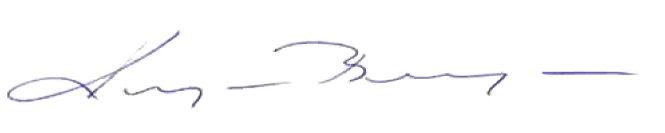 Predsjednica Upravnog vijeća								dr. sc. Katja BakijaDubrovnik, 24. listopada 2018.OBRAZLOŽENJEprijedloga Statuta Umjetničke galerije DubrovnikStupanjem na snagu Zakona o muzejima (NN 61/18), člankom 39. određeno je da su muzeji te muzeji unutar pravnih osoba dužni uskladiti svoj statut i druge opće akte i svoj rad s odredbama Zakona u roku od 120 dana od dana stupanja na snagu Zakona. Člankom 24. Zakona određeno je da Upravno vijeće donosi statut uz prethodnu suglasnost osnivača, u ovom slučaju Grada Dubrovnika. Stoga je Upravno vijeće pristupilo donošenju Statuta Umjetničke galerije Dubrovnik.	Odredbama važećeg Statuta, koje se odnose na djelatnost UGD, nije u potpunosti obuhvaćeno područje muzejske djelatnosti koje pokriva redovite djelatnosti i poslovanje ovog muzeja.Upravno vijeće smatralo je potrebnim dopuniti i izmijeniti narečeni pravni akt u opsegu koji je suštinski utoliko što se odnosi na temeljno poslanje muzeja. Navedeno se posebno odnosi na djelatnosti koje su se nekad obavljale u manjem opsegu, a današnjim potrebama za razvojem proširenih djelatnosti muzeja, vidljiva je potreba za donošenjem novog akta. Suvremeni muzeji pa tako i UGD, posebno su suočeni s potrebom izrazitog otvaranja ka širokoj publici te su pristupačnost građi muzeja i njeno tumačenje postali neophodnost. Poimanje današnjeg muzeja zahtjeva od UGD razvijanje i provođenje novih tehnika pristupa i participacije javnosti s ciljem približavanja moderne i suvremene umjetnosti općoj publici te jačanja prisutnosti hrvatske umjetnosti i kulture u svijetu, za što postoji podloga u općoj kulturnoj politici Ministarstva kulture koja je definirana Strateškim planom Ministarstva kulture 2018.-2020. i u Strategiji razvoja kulture Grada Dubrovnika 2015.-2025.U svrhu osuvremenjivanja djelovanjai osnaživanja razvoja muzeja, člankom 4. po prvi put se jednoznačno određuje naziv ustanove u prijevodu na engleski jezik čime se olakšava komunikacija s međunarodnim umjetničkim subjektima s kojima UGD surađuje, a člankom 8. precizno se iskazuju djelatnosti koje muzej obavlja. Člankom 18. mijenjaju se nazivi postojećih ustrojbenih jedinica muzeja radi preciznijeg određenja njihove djelatnosti. U članku 19. naziv tijela koje upravlja muzejom je Upravno vijeće, a do sada se ono zvalo Muzejsko vijeće.Člancima 20. i 21. pobliže se određuje sastav Upravnog vijeća i uvjeti za imenovanje članova Upravnog vijeća, u skladu sa Zakonom. Naime, po prvi put su Zakonom propisani uvjeti za imenovanje članova na načina da se „za člana upravnoga vijeća iz stavka 2. ovoga članka osnivač može imenovati osobu koja ima završen diplomski sveučilišni ili integrirani preddiplomski i diplomski sveučilišni studij ili specijalistički diplomski stručni studij ili s njim izjednačen studij“.Člankom 24. određuje se djelokrug rada Upravnog vijeća, u skladu sa Zakonom, pri čemu se određuje da Upravno vijeće donosi opće akte muzeja. U članku 30. iz ovlasti ravnatelja se izuzima donošenje općih akata muzeja. Člankom 32. određuje se da ravnatelja imenuje i razrješuje osnivač na prijedlog Upravnog vijeća, a člankom 33. određuju se uvjeti za imenovanje ravnatelja. Člankom 38. pobliže se određuje sastav Stručnog vijeća muzeja, a člankom 40. djelokrug rada Stručnog vijeća.Predsjednica Upravnog vijeća								dr. sc. Katja BakijaUpravni odjel za kulturu i baštinuKLASA:     612-01/18-02/12URBROJ: 2117/01-14-18-02Dubrovnik, 25. listopada 2018.                                                                                GRADONAČELNIK GRADA DUBROVNIKA                      -  o v d j e  -Predmet:    Prijedlog zaključka o davanju prethodne suglasnosti na tekst Statuta javne ustanove Umjetnička galerija Dubrovnik.Temeljem članka 54. Zakona o ustanovama („Narodne novine“, broj 76/93, 29/97, 47/99 i 35/08), upravno vijeće javne ustanove Umjetnička galerija Dubrovnik donijelo je prijedlog Statuta ustanove.  Statut se donosi zbog potrebe usklađenja Statuta galerije sa novim Zakonom o muzejima („Narodne novine broj 61/2018), koji je stupio na snagu 19. srpnja 2018. godine, a kojim je propisana obveza muzeja da svoje statute i opće akte usklade sa odredbama novog Zakona u roku od 120 dana od dana stupanja na snagu Zakona. Odredbama važećeg Statuta, koje se odnose na djelatnost UGD, nije u potpunosti obuhvaćeno područje muzejske djelatnosti koje pokriva redovite djelatnosti i poslovanje ovog muzeja. Upravno vijeće smatralo je potrebnim dopuniti i izmijeniti Statut u opsegu koji je suštinski promijenjen utoliko što se odnosi na temeljno poslanje muzeja, stoga je bilo potrebno donijeti novi akt, a ne Odluku o izmjenama i dopunama Statuta.Sukladno čl. 32. st. 1. toč. 13. Statuta Grada Dubrovnika – pročišćeni tekst, Gradsko vijeće Grada Dubrovnika daje prethodnu suglasnost na statute ustanova, stoga temeljem gore iznesenog predlažemo gradonačelniku da donese sljedećiZ A K LJ U Č A KUtvrđuje se Prijedlog Zaključka o davanju suglasnosti na tekst Statuta javne ustanove Umjetnička galerija Dubrovnik i dostavlja Gradskom vijeću Grada Dubrovnika na raspravu i donošenje.Tekst Statuta javne ustanove Umjetnička galerija Dubrovnik čini sastavni dio ovog ZaključkaIzvjestitelj o ovom predmetu bit će v.d. ravnatelj javne ustanove Umjetnička galerija Dubrovnik, Marin Ivanović.                                                                                                 	Pročelnica                                                                                                    Ana Hilje, dipl.oec. 	   GradonačelnikKLASA:      612-01/18-02/12URBROJ:   2117/01-01-18-03Dubrovnik, 25. listopada 2018.Na temelju članaka 48. Zakona o lokalnoj i područnoj (regionalnoj) samoupravi („Narodne novine“ broj 33/01, 60/01, 129/05, 109/07, 125/08, 36/09, 150/11, 144/12 i 19/13 – pročišćeni tekst) i članka 41. Statuta Grada Dubrovnika („Službeni glasnik Grada Dubrovnika“ broj 4/09, 6/10, 3/11, 14/12, 5/13 i 6/13-pročišćeni tekst), gradonačelnik Grada Dubrovnika donio jeZ A K LJ U Č A KUtvrđuje se Prijedlog Zaključka o davanju suglasnosti na tekst Statuta javne ustanove Umjetnička galerija Dubrovnik i dostavlja Gradskom vijeću Grada Dubrovnika na raspravu i donošenje.Tekst Statuta javne ustanove Umjetnička galerija Dubrovnik čini sastavni dio ovog ZaključkaIzvjestitelj o ovom predmetu bit će v.d. ravnatelj javne ustanove Umjetnička galerija Dubrovnik, Marin Ivanović.								Gradonačelnik           Mato FrankovićDostaviti:Gradsko vijeće Grada DubrovnikaUmjetnička galerija Dubrovnik, Frana Supila 23, 20 000 DubrovnikUpravni odjel za poslove gradonačelnika, ovdjeUpravni odjel za kulturu i baštinu, ovdjeKLASA:URBROJ:Dubrovnik,Na temelju članka 35. Zakona o lokalnoj i (područnoj) regionalnoj samoupravi („Narodne novine“ broj 33/01, 60/01, 129/05, 109/07, 125/08, 36/09, 36/09, 150/11, 144/12, 19/13, 137/15, 123/17) članka 32. Statuta Grada Dubrovnika („Službeni glasnik Grada Dubrovnika“ broj: 4/09, 6/10, 3/11, 14/12, 5/13, 6/13.-pročišćen tekst, 9/15 i 12/15-Odluka Ministarstva uprave RH), Gradsko vijeće Grada Dubrovnika na ___sjednici održanoj dana ____2018. godine donosi sljedećiZAKLJUČAKDaje se prethodna suglasnost javnoj ustanovi Umjetnička galerija Dubrovnik na tekst Statuta javne ustanove Umjetnička galerija Dubrovnik Dubrovnik.Tekst Statuta javne ustanove Umjetnička galerija Dubrovnik čini sastavni dio ovog ZaključkaPredsjednik Gradskog vijeća        mr. sc. Marko PotrebicaDostaviti:1.   Umjetnička galerija Dubrovnik Dubrovnik, Frana Supila 23, 20 000 DubrovnikUpravni odjel za poslove gradonačelnika, ovdjeUpravni odjel za kulturu i baštinu, ovdjePismohrana, ovdje